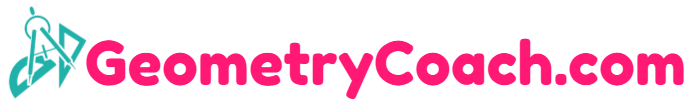 POINTS, LINES & PLANESDISCLAIMER: These resources are not created or maintained by GeometryCoach.com. Links should always be verified before students are allowed to freely click on them.Interactive Points, Lines, & Planeshttp://www.mathopenref.com/tocs/pointstoc.htmlVideo Lesson http://mathantics.com/index.php/section/lesson/PointsLinesPlanesVirtual Nerd Video Lessonshttp://www.virtualnerd.com/pre-algebra/geometry/points-lines-planes-anglesKhan Academy Quizhttps://www.khanacademy.org/math/geometry/intro_euclid/e/points_lines_and_planesYouTube Lesson *EXCELENT*https://youtu.be/LJ4YxqumMkc